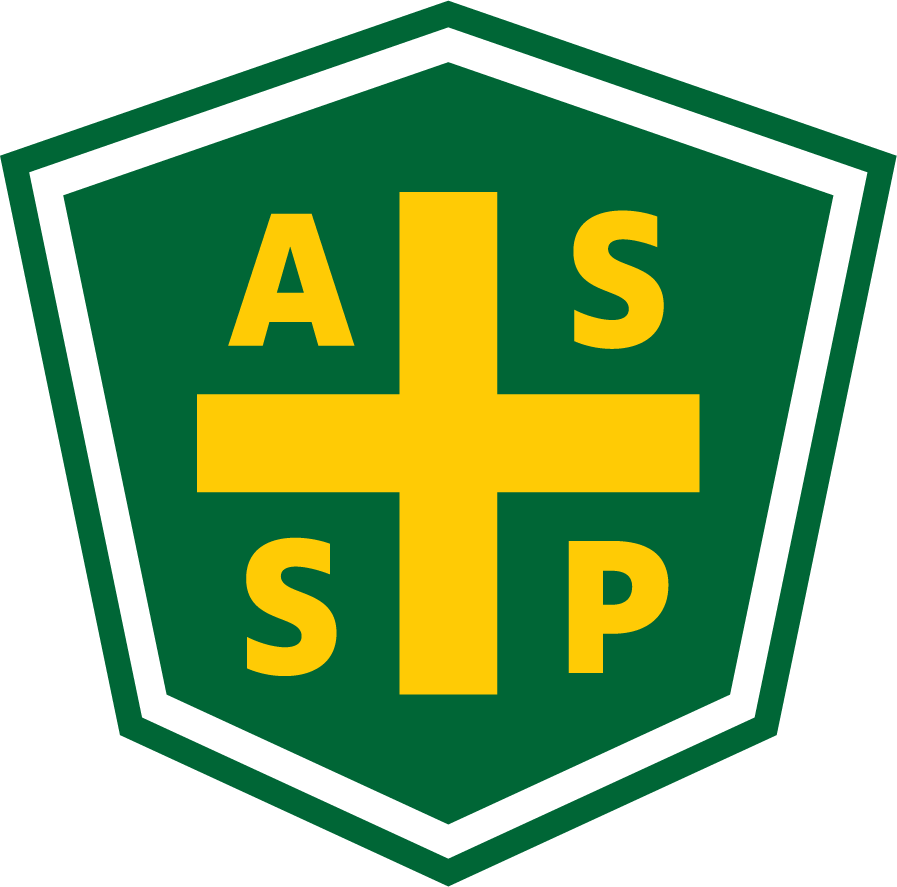 New Mexico Chapter – Albuquerque, New MexicoExecutive Board Committee Meeting MinutesMay 4, 20215:00 PM-6:00 PMLocation: Teleconference- (605) 313-4100 Access code: 392237Attendance: AL = At Location    TC = Teleconferenced     NP = Not PresentNote: All motions should include exact wording and names of those who move and second.Meeting called to order at 1704 by Marc Evans.Meeting adjourned at 1751.Next Executive Committee Meeting:  05/04/2021@ 1700- TeleconferenceMinutes respectfully submitted by Gary A. Wright, Chapter Secretary, June 7, 2021.	President – Marc EvansTCQuorum Present?YesPresident Elect – Bill WhiteTCMembership- Jessica BolducTCVice President – Tim RileyNPFoundation- NPTreasurer/Delegate – Mario HildagoTCLos Alamos Section – Gary WhitneyNPSecretary – Gary WrightTCPecos Valley Section – Kathy LouerNPDelegate – Kelsey FordeNPZia Section – Juanita MillerNPDelegate – NPNewsletter Editor – Andrea Heacock-ReyesNPTopic 1Meeting AgendaMarc E.Read and ApprovedTopic 2March Meeting MinutesMarc E.Read and ApprovedTopic 3Treasurer’s ReportMario H.End of March ~$29,000.00Still have receipts to go throughReceived a financial report from LA Section sent a checkwaiting for Zia SectionNeed Financial Report for the Society at end of MayDowny needs to send us a check for $500 for being a sponsorTopic 4Technical MeetingMarc E.                         May Technical Meeting Coordination- Do we have any ideas for May Tech Meeting? Bill motioned we consider skipping a meeting in May and wait for June, Mario seconded- Motion PassedMarc and Jessica to meet to get speaker for June Tech meetingTopic 5Succession PlanningMarc E.                         Next Year's OfficersDelegates- Marc Evans and Kelsey FordePresident- Bill WhitePresident Elect- Tim RileySecretary- OPENTreasurer- OPENMembership- Jessica Bolduc to consider one of the open slotsPotential Future Officers- need one year of being in the ASSPTim Stirrup- Kelsey F. mentioned would be interested in being an OfficerMarc E. considers approachingLeyma De HaroJessica CostanzoMario H. to reach out to a friendBill W. to reach out to Joe Metatuchi, John Garcia, Joe Folk, and Joe Hill to see If interestedJessica B. to reach out to Sherry FanningWe need to provide list of names one month for members to consider Marc to follow up late next weekTopic 6Spring PDCBill W.                         What went well? - Presentations looked really well; the Sponsors were happy. Overall, Bill W. is very pleased; happier than expectedJessica B.- The presentations seemed more engaged than she expected especially in the chatsWhat were challenges? - Bill estimates attendance being 35-40 and more sponsors than expectedMarc wondered if we should do this again- Is there ZOOM fatigue?Mario H., Bill W., and Gary W. prefers in-person meetings over on-lineNMASSP didn’t have a booth so we couldn’t engage as a chapter as well Tim R. was asked for the number of signups to datePost Videos of Presentations on Website? – Marc got verbal permission to post the trainings from many of the speakersMarc to send an email to all presenters to ask permission for us to offer their presentations to NMASSP Members.We should consider grouping the videos like 3 or 5 videos for a certain price or a lump sum fee for access for all the presentations $100 for full access.Members who already paid do not have to pay the $100 to view the videos.Mario will check into the numbers to see how much exactly NMASSP $5000 went to Exhib-it!  We had 12 sponsors; we made approximately $700 profit Topic 6NewsletterMarc E.                         Use it to advertise June’s Tech MeetingJess to write Recruit new officers articleBill and Gary to write up thoughts on PDCMarc to advertise article about Spring PDC for on how to access the videos for a fee and communicate the June Tech meeting and ask Tim to advertise in the SDN and ROCTopic 7RoundtableEveryone                         April Treasurer’s report Mario to send out within the weekNMASSP needs a Treasurer’s auditBill brought up we really need a secretary to get the Chapter report done. Marc said we all will pitch in and get it done!Mario suggested we reach out to the SNL ES&H Coordinator managers for new Officers and to pass along NMASSP information Marc (and All) thanked Bill for a job well done for the PDC